1(5) класс (группы А, Б)20.05. (А), 22.05.(Б) 2020 г. (2 часа)Преподаватель: Цветова Е.А.Тема: Выразительные средства композиции станковой.Цель: приобретение знаний о выразительных средствах композиции (пятно, светотень,)Задачи:- закрепляем навык владения графическими и живописными материалами- учимся делать быстрые зарисовки с натуры ( деревья, транспорт, облака)Задание:- выполнить этюд акварелью или зарисовку цветными карандашами (пастель, восковые мелки, маркер и т.д.) «МОЁ ОКНО»ПримечаниеВ композицию можно включить:растения, животных, предметы быта и т. д. (формат А5, количество не ограничено, не менее 2х) Примеры выполнения работы: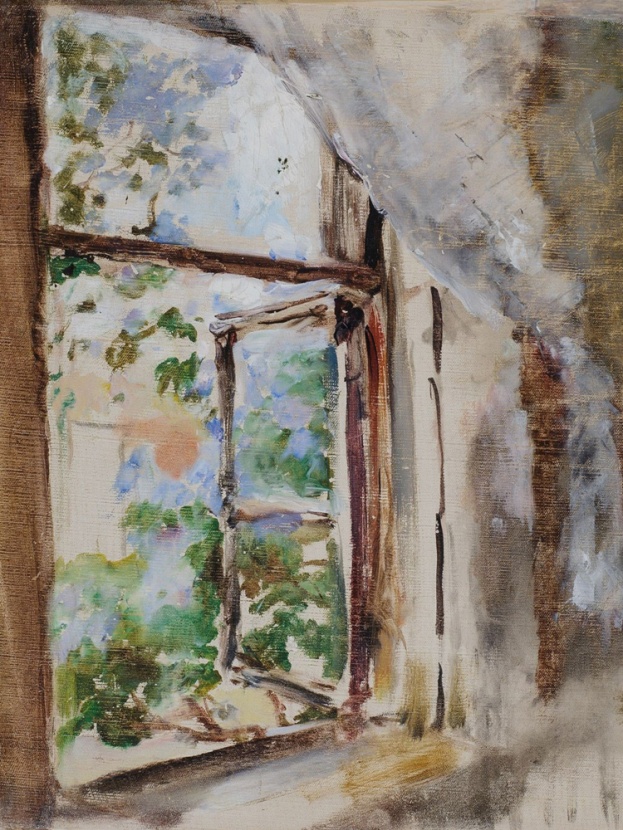 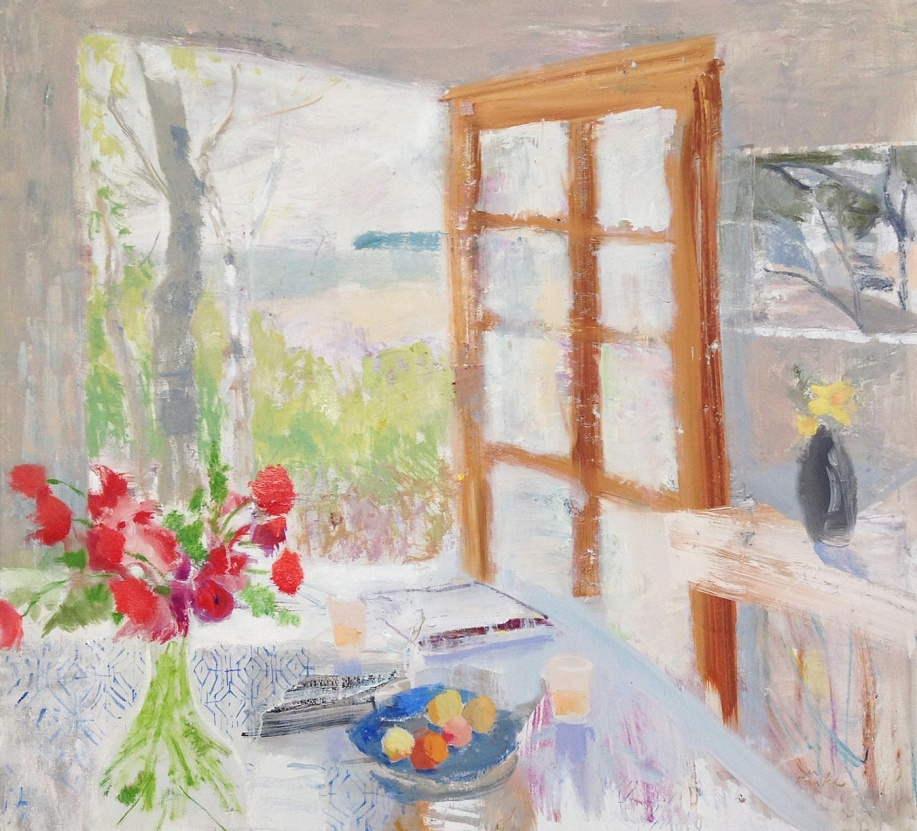 выполнить не позднее 25.05.)Материалы - бумага ватман,формат А5 (2 зарисовки на одном альбомном листе)                     - карандаш, ластик,  чёрная ручка, маркерВопросы и консультации  WhatsApp (Цветова Е.А.)